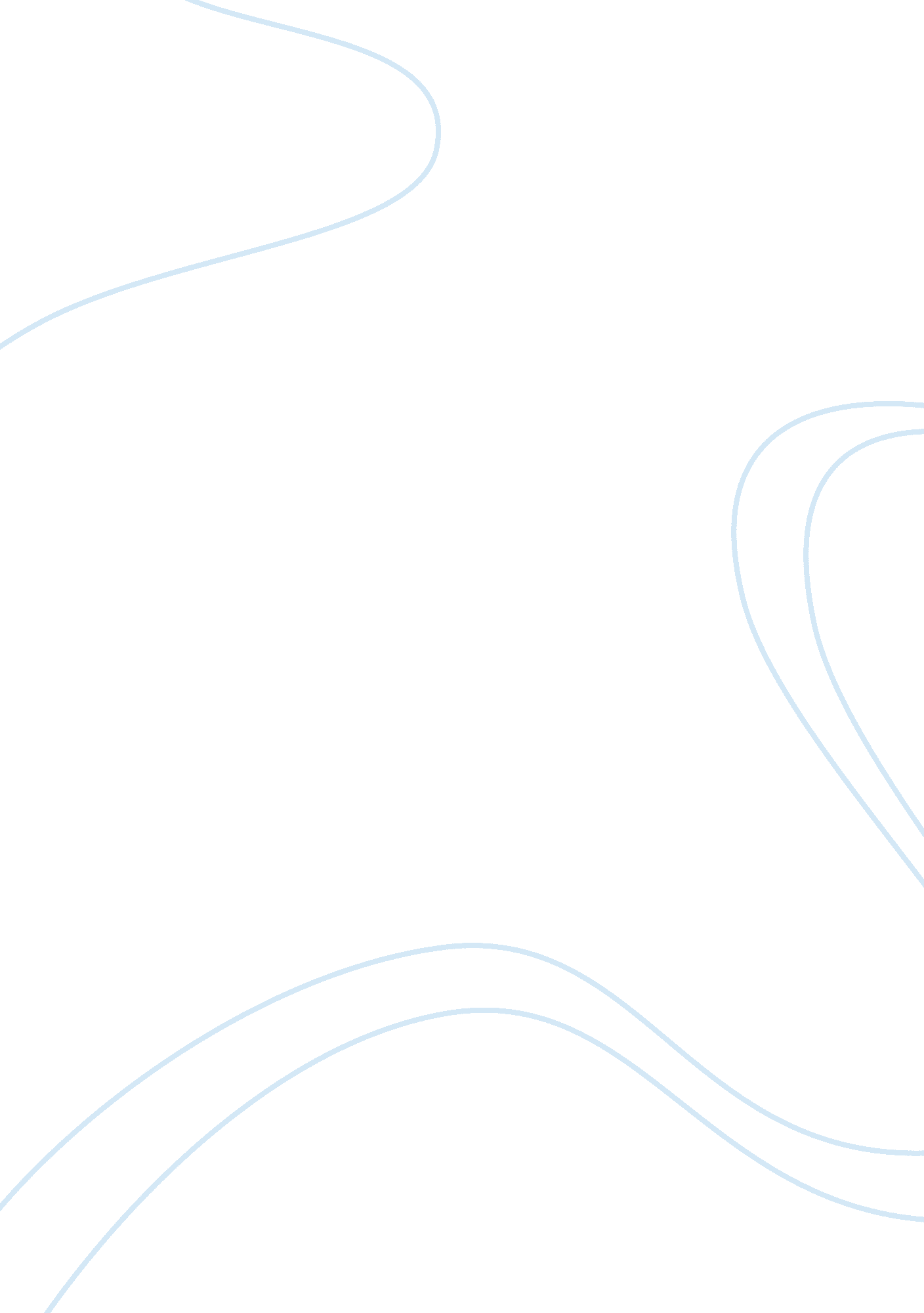 How can the university help to achieve the dream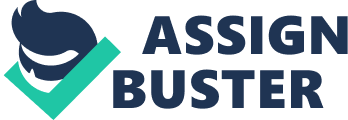 ﻿I am extremely interested in becoming a part of the Syracuse University alumni. Syracuse University has rich history of over 140 years of existence (Syracuse). I want to become a part of this school since I know an education from Syracuse University will change my life. The major I want to pursue is bachelor’s degree in international affairs and relations. A good education will ensure that I’m able to succeed in life by having a career that can help me support myself and my family. My analytic and communication ability will be greatly enhanced by completing a bachelor’s degree at the University of Syracuse. I plan on being involved in student organizations in order to develop my leadership skills. 
One of my long term goals is to contribute to making changes in our society. I would like to work for a recognized international organization such as the United Nations. As a diplomat I can directly contribute towards making changes that can affect the lives of million of people. Currently our world suffers from great economic inequality. There are over 3 billion people in the world living in poverty including over a billion innocent children. The world needs people that want to find solutions to problems such as malnutrition, sickness, and global warming. The natural resources of the planet have to be protected in order to ensure that our future generations can survive. I know that an education at the University of Syracuse will open my mind to need possibilities. 





Work Cited Page 
Syr. edu. 2011. “ Syracuse University.” 27 November 27 2011. < http://www. syr. edu/about/> 